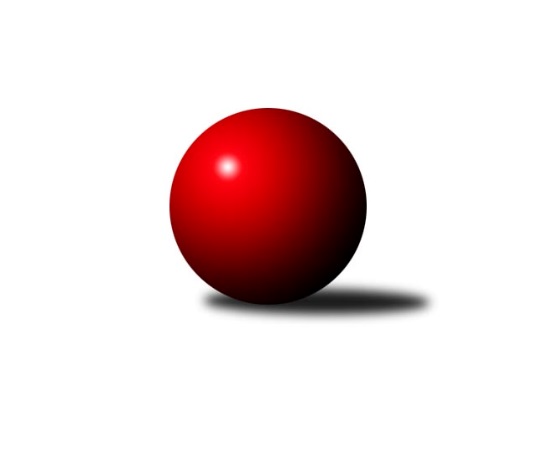 Č.16Ročník 2009/2010	24.1.2010Nejlepšího výkonu v tomto kole: 2706 dosáhlo družstvo: TJ  Odry ˝A˝Severomoravská divize 2009/2010Výsledky 16. kolaSouhrnný přehled výsledků:KK Hranice ˝A˝	- HKK Olomouc ˝B˝	8:8	2410:2451		23.1.SKK Ostrava ˝A˝	- TJ Kovohutě Břidličná ˝A˝	10:6	2481:2431		23.1.KK Minerva Opava ˝A˝	- TJ Sokol Sedlnice ˝A˝	12:4	2581:2456		23.1.TJ Horní Benešov ˝B˝	- TJ Tatran Litovel ˝A˝	6:10	2479:2561		23.1.KK Šumperk ˝B˝	- TJ  Odry ˝A˝	6:10	2670:2706		23.1.Sokol Přemyslovice ˝B˝	- TJ  Krnov ˝B˝	14:2	2626:2484		23.1.TJ Sokol Chvalíkovice ˝A˝	- TJ VOKD Poruba ˝A˝	12:4	2498:2419		24.1.Tabulka družstev:	1.	HKK Olomouc ˝B˝	16	11	3	2	161 : 95 	 	 2541	25	2.	KK Minerva Opava ˝A˝	16	10	3	3	169 : 87 	 	 2550	23	3.	TJ Kovohutě Břidličná ˝A˝	16	10	0	6	145 : 111 	 	 2517	20	4.	TJ Tatran Litovel ˝A˝	15	8	1	6	128 : 112 	 	 2521	17	5.	TJ VOKD Poruba ˝A˝	16	8	0	8	136 : 120 	 	 2497	16	6.	KK Hranice ˝A˝	15	7	2	6	127 : 113 	 	 2522	16	7.	TJ Sokol Chvalíkovice ˝A˝	15	7	0	8	118 : 122 	 	 2508	14	8.	TJ  Odry ˝A˝	15	6	2	7	116 : 124 	 	 2518	14	9.	SKK Ostrava ˝A˝	15	7	0	8	114 : 126 	 	 2487	14	10.	TJ Sokol Sedlnice ˝A˝	15	7	0	8	110 : 130 	 	 2521	14	11.	TJ  Krnov ˝B˝	16	6	1	9	107 : 149 	 	 2449	13	12.	KK Šumperk ˝B˝	15	5	1	9	90 : 150 	 	 2485	11	13.	Sokol Přemyslovice ˝B˝	15	5	0	10	104 : 136 	 	 2475	10	14.	TJ Horní Benešov ˝B˝	16	4	1	11	103 : 153 	 	 2454	9Podrobné výsledky kola:	 KK Hranice ˝A˝	2410	8:8	2451	HKK Olomouc ˝B˝	Jiří Terrich	 	 209 	 176 		385 	 0:2 	 456 	 	245 	 211		Leopold Jašek	Vladimír Hudec	 	 219 	 193 		412 	 2:0 	 389 	 	203 	 186		Jiří Kropáč	Petr  Pavelka st	 	 203 	 223 		426 	 2:0 	 384 	 	186 	 198		Josef Čapka	Kamil Bartoš	 	 186 	 207 		393 	 2:0 	 390 	 	174 	 216		Marian Hošek	Petr  Pavelka ml	 	 211 	 219 		430 	 2:0 	 399 	 	202 	 197		Milan Sekanina	Karel Pitrun	 	 188 	 176 		364 	 0:2 	 433 	 	203 	 230		Josef Šrámekrozhodčí: Nejlepší výkon utkání: 456 - Leopold Jašek	 SKK Ostrava ˝A˝	2481	10:6	2431	TJ Kovohutě Břidličná ˝A˝	Miroslav Složil	 	 217 	 190 		407 	 0:2 	 450 	 	221 	 229		Jiří Forcek	Zdeněk Kuna	 	 200 	 193 		393 	 0:2 	 398 	 	177 	 221		Leoš Řepka	Jan Polášek	 	 209 	 219 		428 	 2:0 	 355 	 	179 	 176		Ivo Mrhal st.	Miroslav Pytel	 	 206 	 196 		402 	 2:0 	 385 	 	185 	 200		Jan Doseděl	Jiří Trnka	 	 211 	 197 		408 	 0:2 	 411 	 	211 	 200		Čestmír Řepka	Libor Tkáč	 	 246 	 197 		443 	 2:0 	 432 	 	211 	 221		Jiří Procházkarozhodčí: Nejlepší výkon utkání: 450 - Jiří Forcek	 KK Minerva Opava ˝A˝	2581	12:4	2456	TJ Sokol Sedlnice ˝A˝	Zdeněk Chlopčík	 	 229 	 213 		442 	 2:0 	 389 	 	194 	 195		Miroslav Mikulský	Petr Luzar	 	 198 	 188 		386 	 0:2 	 409 	 	209 	 200		Stanislav Brejcha	Stanislav Brokl	 	 210 	 227 		437 	 2:0 	 399 	 	195 	 204		Břetislav Mrkvica	Aleš Fischer	 	 208 	 235 		443 	 2:0 	 398 	 	187 	 211		Rostislav Kletenský *1	Luděk Slanina	 	 232 	 218 		450 	 2:0 	 408 	 	182 	 226		Martin Juřica	Vladimír Heiser	 	 188 	 235 		423 	 0:2 	 453 	 	213 	 240		Ivo Stuchlíkrozhodčí: střídání: *1 od 50. hodu Jaroslav ChvostekNejlepší výkon utkání: 453 - Ivo Stuchlík	 TJ Horní Benešov ˝B˝	2479	6:10	2561	TJ Tatran Litovel ˝A˝	Michal Rašťák	 	 220 	 207 		427 	 2:0 	 401 	 	201 	 200		Jiří Kráčmar	Marek Bilíček	 	 195 	 174 		369 	 0:2 	 445 	 	220 	 225		Miroslav Talášek	Zbyněk Černý	 	 199 	 235 		434 	 2:0 	 411 	 	210 	 201		Jiří Čamek	Vladislav Pečinka	 	 200 	 200 		400 	 0:2 	 415 	 	204 	 211		František Baleka	Zdeněk Černý	 	 192 	 216 		408 	 0:2 	 450 	 	226 	 224		Stanislav Brosinger	Tomáš Černý	 	 229 	 212 		441 	 2:0 	 439 	 	222 	 217		Kamil Axmanrozhodčí: Nejlepší výkon utkání: 450 - Stanislav Brosinger	 KK Šumperk ˝B˝	2670	6:10	2706	TJ  Odry ˝A˝	Gustav Vojtek	 	 222 	 224 		446 	 0:2 	 491 	 	259 	 232		Stanislav Ovšák	Michal Strachota	 	 220 	 220 		440 	 2:0 	 413 	 	204 	 209		Jaroslav Lušovský	Milan Vymazal	 	 200 	 216 		416 	 0:2 	 470 	 	224 	 246		Milan Zezulka	Pavel Heinisch	 	 220 	 212 		432 	 2:0 	 427 	 	205 	 222		Miroslav Dimidenko	Petr Matějka	 	 239 	 236 		475 	 2:0 	 437 	 	208 	 229		Petr Dvorský	Jan Semrád	 	 245 	 216 		461 	 0:2 	 468 	 	226 	 242		Karel Chlevišťanrozhodčí: Nejlepší výkon utkání: 491 - Stanislav Ovšák	 Sokol Přemyslovice ˝B˝	2626	14:2	2484	TJ  Krnov ˝B˝	Jiří Šoupal	 	 188 	 231 		419 	 2:0 	 402 	 	186 	 216		Jan Holouš	Zdeněk Peč	 	 227 	 230 		457 	 2:0 	 430 	 	213 	 217		Vladimír Vavrečka	Jan Sedláček	 	 218 	 229 		447 	 2:0 	 401 	 	202 	 199		Stanislav Kopal	Eduard Tomek	 	 209 	 227 		436 	 0:2 	 439 	 	211 	 228		Miluše Rychová	Milan Dvorský	 	 221 	 241 		462 	 2:0 	 421 	 	208 	 213		František Vícha	Zdeněk Grulich	 	 209 	 196 		405 	 2:0 	 391 	 	194 	 197		Martin Weissrozhodčí: Nejlepší výkon utkání: 462 - Milan Dvorský	 TJ Sokol Chvalíkovice ˝A˝	2498	12:4	2419	TJ VOKD Poruba ˝A˝	David Hendrych	 	 198 	 204 		402 	 0:2 	 405 	 	196 	 209		Petr Brablec	Jakub Hendrych	 	 196 	 234 		430 	 2:0 	 387 	 	191 	 196		Rostislav Bareš	Martin Šumník	 	 210 	 225 		435 	 2:0 	 413 	 	215 	 198		Jan Mika	Josef Hendrych	 	 207 	 221 		428 	 2:0 	 414 	 	206 	 208		Martin Skopal	Marek Hynar	 	 207 	 176 		383 	 0:2 	 406 	 	195 	 211		Ivo Marek	Vladimír Valenta	 	 213 	 207 		420 	 2:0 	 394 	 	184 	 210		Ladislav Mikarozhodčí: Nejlepší výkon utkání: 435 - Martin ŠumníkPořadí jednotlivců:	jméno hráče	družstvo	celkem	plné	dorážka	chyby	poměr kuž.	Maximum	1.	Vladimír Heiser 	KK Minerva Opava ˝A˝	443.57	302.5	141.1	3.4	7/9	(494)	2.	Ivo Stuchlík 	TJ Sokol Sedlnice ˝A˝	440.57	296.7	143.9	2.0	9/9	(491)	3.	Jiří Forcek 	TJ Kovohutě Břidličná ˝A˝	438.97	297.6	141.3	3.1	9/10	(487)	4.	Luděk Slanina 	KK Minerva Opava ˝A˝	438.90	296.3	142.7	2.3	9/9	(463)	5.	Leopold Jašek 	HKK Olomouc ˝B˝	438.60	290.3	148.3	3.0	9/9	(489)	6.	Stanislav Ovšák 	TJ  Odry ˝A˝	435.27	294.7	140.6	4.2	7/9	(491)	7.	Tomáš Černý 	TJ Horní Benešov ˝B˝	434.13	292.6	141.5	4.4	8/8	(465)	8.	Jiří Kropáč 	HKK Olomouc ˝B˝	433.81	290.5	143.3	2.8	8/9	(483)	9.	Josef Šrámek 	HKK Olomouc ˝B˝	433.02	289.9	143.1	3.9	8/9	(479)	10.	Jaroslav Vymazal 	KK Šumperk ˝B˝	432.33	291.1	141.2	3.0	7/8	(482)	11.	Tomáš Fiury 	TJ Kovohutě Břidličná ˝A˝	431.61	297.0	134.6	3.5	7/10	(470)	12.	Petr  Pavelka st 	KK Hranice ˝A˝	431.14	292.7	138.4	3.8	8/8	(468)	13.	Radek Malíšek 	HKK Olomouc ˝B˝	430.83	295.6	135.3	3.0	8/9	(484)	14.	Petr  Pavelka ml 	KK Hranice ˝A˝	430.80	294.3	136.5	3.4	8/8	(463)	15.	Jiří Čamek 	TJ Tatran Litovel ˝A˝	429.81	294.0	135.8	4.0	9/9	(469)	16.	Michal Strachota 	KK Šumperk ˝B˝	428.48	292.9	135.6	4.2	8/8	(454)	17.	Vladimír Valenta 	TJ Sokol Chvalíkovice ˝A˝	427.72	289.9	137.8	4.3	8/8	(449)	18.	Petr Dvorský 	TJ  Odry ˝A˝	427.71	291.3	136.4	4.2	9/9	(472)	19.	Karel Chlevišťan 	TJ  Odry ˝A˝	426.90	288.4	138.5	4.0	8/9	(478)	20.	Petr Holas 	SKK Ostrava ˝A˝	426.35	292.1	134.3	3.3	7/8	(460)	21.	Aleš Fischer 	KK Minerva Opava ˝A˝	426.29	283.2	143.1	5.5	6/9	(443)	22.	Petr Matějka 	KK Šumperk ˝B˝	425.38	289.0	136.3	4.6	8/8	(475)	23.	Miroslav Talášek 	TJ Tatran Litovel ˝A˝	424.43	282.3	142.1	4.1	9/9	(461)	24.	Čestmír Řepka 	TJ Kovohutě Břidličná ˝A˝	424.28	288.1	136.2	3.8	9/10	(458)	25.	Josef Hendrych 	TJ Sokol Chvalíkovice ˝A˝	423.91	289.4	134.5	4.5	8/8	(480)	26.	Petr Basta 	TJ VOKD Poruba ˝A˝	423.72	289.7	134.1	5.7	6/9	(441)	27.	Karel Pitrun 	KK Hranice ˝A˝	423.50	285.9	137.6	5.2	8/8	(468)	28.	Jiří Šoupal 	Sokol Přemyslovice ˝B˝	422.88	286.4	136.5	5.5	7/8	(446)	29.	Jan Stuchlík 	TJ Sokol Sedlnice ˝A˝	422.67	289.8	132.8	5.5	7/9	(466)	30.	Jiří Procházka 	TJ Kovohutě Břidličná ˝A˝	422.20	290.5	131.7	5.3	9/10	(474)	31.	Eduard Tomek 	Sokol Přemyslovice ˝B˝	421.77	284.8	137.0	4.3	8/8	(473)	32.	Milan Zezulka 	TJ  Odry ˝A˝	421.48	293.6	127.8	5.7	8/9	(476)	33.	Miluše Rychová 	TJ  Krnov ˝B˝	420.79	293.4	127.3	6.5	9/10	(448)	34.	Martin Skopal 	TJ VOKD Poruba ˝A˝	420.27	284.9	135.4	5.0	7/9	(466)	35.	Pavel Martinec 	KK Minerva Opava ˝A˝	420.17	285.6	134.5	4.3	8/9	(465)	36.	Jiří Trnka 	SKK Ostrava ˝A˝	420.02	279.2	140.8	3.2	6/8	(476)	37.	Miroslav Dimidenko 	TJ  Odry ˝A˝	419.97	286.5	133.5	5.0	9/9	(452)	38.	Rostislav Kletenský 	TJ Sokol Sedlnice ˝A˝	419.67	283.8	135.9	4.3	8/9	(467)	39.	Zdeněk Chlopčík 	KK Minerva Opava ˝A˝	419.34	288.4	130.9	6.0	8/9	(455)	40.	Jakub Hendrych 	TJ Sokol Chvalíkovice ˝A˝	418.45	286.1	132.3	4.4	8/8	(439)	41.	Stanislav Brejcha 	TJ Sokol Sedlnice ˝A˝	418.42	285.4	133.0	5.6	9/9	(446)	42.	Ivo Marek 	TJ VOKD Poruba ˝A˝	417.46	284.9	132.6	5.2	8/9	(448)	43.	Jiří Kráčmar 	TJ Tatran Litovel ˝A˝	417.35	289.2	128.1	4.6	9/9	(456)	44.	Stanislav Brosinger 	TJ Tatran Litovel ˝A˝	417.27	288.9	128.3	6.5	9/9	(450)	45.	Ladislav Mika 	TJ VOKD Poruba ˝A˝	416.93	292.3	124.7	6.0	8/9	(475)	46.	Vladimír Hudec 	KK Hranice ˝A˝	416.86	286.1	130.8	5.3	8/8	(457)	47.	Kamil Bartoš 	KK Hranice ˝A˝	416.05	285.5	130.5	6.0	7/8	(440)	48.	Petr Brablec 	TJ VOKD Poruba ˝A˝	415.86	289.5	126.4	6.5	8/9	(461)	49.	Josef Plšek 	KK Minerva Opava ˝A˝	415.00	283.6	131.4	4.9	8/9	(455)	50.	Zdeněk Černý 	TJ Horní Benešov ˝B˝	414.33	283.6	130.8	6.0	8/8	(482)	51.	Vladimír Vavrečka 	TJ  Krnov ˝B˝	414.03	283.2	130.8	5.2	8/10	(453)	52.	Zbyněk Černý 	TJ Horní Benešov ˝B˝	414.00	287.7	126.3	4.3	8/8	(478)	53.	Jan Semrád 	KK Šumperk ˝B˝	413.86	289.7	124.1	6.5	6/8	(461)	54.	František Baleka 	TJ Tatran Litovel ˝A˝	413.52	285.6	127.9	4.9	9/9	(455)	55.	Miroslav Složil 	SKK Ostrava ˝A˝	413.19	286.5	126.7	5.8	8/8	(471)	56.	Miroslav Pytel 	SKK Ostrava ˝A˝	412.67	282.5	130.2	5.2	7/8	(464)	57.	Milan Sekanina 	HKK Olomouc ˝B˝	412.49	282.8	129.7	4.8	9/9	(459)	58.	Zdeněk Grulich 	Sokol Přemyslovice ˝B˝	412.44	290.7	121.7	5.5	8/8	(465)	59.	David Hendrych 	TJ Sokol Chvalíkovice ˝A˝	412.36	291.9	120.4	7.0	8/8	(446)	60.	Jiří Terrich 	KK Hranice ˝A˝	411.72	289.1	122.6	6.2	8/8	(439)	61.	Břetislav Mrkvica 	TJ Sokol Sedlnice ˝A˝	410.70	280.3	130.5	6.3	8/9	(454)	62.	Jan Holouš 	TJ  Krnov ˝B˝	410.65	284.5	126.1	6.2	9/10	(429)	63.	Miroslav Mikulský 	TJ Sokol Sedlnice ˝A˝	410.57	290.2	120.4	7.5	9/9	(441)	64.	František Vícha 	TJ  Krnov ˝B˝	409.93	284.3	125.6	8.5	10/10	(452)	65.	Jan Doseděl 	TJ Kovohutě Břidličná ˝A˝	409.81	284.5	125.3	4.7	10/10	(428)	66.	Zdeněk Peč 	Sokol Přemyslovice ˝B˝	409.41	287.4	122.0	7.3	8/8	(457)	67.	Rostislav Bareš 	TJ VOKD Poruba ˝A˝	408.84	279.7	129.2	4.8	8/9	(445)	68.	Lukáš Sedláček 	Sokol Přemyslovice ˝B˝	408.55	288.3	120.3	6.0	7/8	(449)	69.	Milan Dvorský 	Sokol Přemyslovice ˝B˝	407.63	277.3	130.3	4.5	7/8	(470)	70.	Jan Šebek 	TJ  Odry ˝A˝	406.38	281.3	125.1	5.1	8/9	(451)	71.	Jan Mika 	TJ VOKD Poruba ˝A˝	405.00	274.1	130.9	6.6	7/9	(438)	72.	Jiří Večeřa 	TJ Kovohutě Břidličná ˝A˝	404.43	279.6	124.8	5.7	7/10	(435)	73.	Jan Polášek 	SKK Ostrava ˝A˝	404.13	284.0	120.1	4.5	8/8	(429)	74.	Vladislav Pečinka 	TJ Horní Benešov ˝B˝	402.41	277.9	124.5	6.1	7/8	(433)	75.	Gustav Vojtek 	KK Šumperk ˝B˝	399.22	273.0	126.2	6.6	8/8	(465)	76.	Stanislav Kopal 	TJ  Krnov ˝B˝	394.03	277.6	116.4	8.1	8/10	(409)	77.	Svatopluk Hopjan 	HKK Olomouc ˝B˝	387.97	275.9	112.1	9.0	6/9	(431)	78.	Michal Vavrák 	TJ Horní Benešov ˝B˝	376.94	270.1	106.8	9.7	6/8	(423)		Radek Hejtman 	HKK Olomouc ˝B˝	458.00	308.0	150.0	3.0	1/9	(458)		Ladislav Mrakvia 	HKK Olomouc ˝B˝	456.00	315.0	141.0	7.0	1/9	(456)		Zdeněk Palyza 	KK Šumperk ˝B˝	453.00	298.0	155.0	2.0	1/8	(453)		Kamil Axman 	TJ Tatran Litovel ˝A˝	443.00	298.4	144.6	3.4	4/9	(468)		Roman Beinhauer 	TJ Sokol Chvalíkovice ˝A˝	438.00	292.3	145.7	2.0	3/8	(467)		Zdeněk Kment 	TJ Horní Benešov ˝B˝	437.50	293.0	144.5	4.5	1/8	(438)		Vojtěch Jurníček 	Sokol Přemyslovice ˝B˝	437.00	288.0	149.0	0.5	2/8	(454)		Radek Grulich 	Sokol Přemyslovice ˝B˝	433.50	285.5	148.0	3.0	1/8	(442)		Pavel Heinisch 	KK Šumperk ˝B˝	432.00	290.0	142.0	2.0	1/8	(432)		Radek Vícha 	KK Minerva Opava ˝A˝	432.00	297.0	135.0	4.5	2/9	(457)		Štefan Šatek 	TJ  Krnov ˝B˝	431.33	287.0	144.3	3.8	2/10	(450)		František Deingruber 	SKK Ostrava ˝A˝	430.00	289.0	141.0	2.5	2/8	(455)		Jaroslav Jedelský 	KK Šumperk ˝B˝	429.50	290.1	139.4	4.5	2/8	(479)		Alexandr Rájoš 	KK Šumperk ˝B˝	427.50	286.0	141.5	5.0	1/8	(429)		Tomáš Truxa 	TJ Tatran Litovel ˝A˝	427.00	286.0	141.0	3.0	1/9	(427)		Michal Rašťák 	TJ Horní Benešov ˝B˝	426.25	292.3	134.0	5.8	2/8	(438)		Libor Tkáč 	SKK Ostrava ˝A˝	425.50	278.8	146.8	3.8	2/8	(443)		Petr Kozák 	TJ Horní Benešov ˝B˝	425.00	303.0	122.0	5.0	1/8	(425)		Pavel Buchta 	TJ  Krnov ˝B˝	424.00	288.0	136.0	8.0	1/10	(424)		Jan Sedláček 	Sokol Přemyslovice ˝B˝	423.50	290.0	133.5	6.8	2/8	(447)		Miroslav Šupák 	TJ  Krnov ˝B˝	421.94	282.2	139.8	3.8	4/10	(460)		Marian Hošek 	HKK Olomouc ˝B˝	421.00	277.5	143.5	2.3	2/9	(463)		Vladimír Trojek 	TJ VOKD Poruba ˝A˝	419.33	292.5	126.8	7.7	3/9	(424)		Leoš Řepka 	TJ Kovohutě Břidličná ˝A˝	417.60	288.7	128.9	4.7	6/10	(443)		Jaroslav Chvostek 	TJ Sokol Sedlnice ˝A˝	417.50	279.0	138.5	4.5	2/9	(421)		Marek Hynar 	TJ Sokol Chvalíkovice ˝A˝	417.00	293.1	123.9	5.4	4/8	(448)		Josef Čapka 	HKK Olomouc ˝B˝	416.75	296.8	120.0	8.8	2/9	(456)		Zdeněk Kuna 	SKK Ostrava ˝A˝	416.34	285.6	130.7	5.2	5/8	(441)		Pavel Močár 	Sokol Přemyslovice ˝B˝	416.00	274.0	142.0	4.0	1/8	(416)		Martin Juřica 	TJ Sokol Sedlnice ˝A˝	414.89	278.1	136.8	5.2	3/9	(459)		Stanislav Brokl 	KK Minerva Opava ˝A˝	413.56	289.6	123.9	6.6	3/9	(467)		Martin Šumník 	TJ Sokol Chvalíkovice ˝A˝	413.52	281.0	132.6	6.2	5/8	(440)		Vojtěch Rozkopal 	TJ  Odry ˝A˝	412.00	290.0	122.0	6.0	1/9	(412)		Jaroslav Lušovský 	TJ  Odry ˝A˝	410.67	284.7	126.0	4.7	3/9	(430)		Petr Vaněk 	TJ  Krnov ˝B˝	408.75	276.6	132.1	5.5	4/10	(461)		Petr Luzar 	KK Minerva Opava ˝A˝	408.75	285.1	123.7	6.1	4/9	(429)		Martin Sedlář 	KK Šumperk ˝B˝	407.56	287.3	120.2	9.7	3/8	(439)		Marek Bilíček 	TJ Horní Benešov ˝B˝	405.04	280.2	124.9	6.0	5/8	(442)		Jaroslav Lakomý 	TJ  Krnov ˝B˝	405.00	279.0	126.0	7.0	1/10	(405)		Miroslav Fric 	KK Šumperk ˝B˝	404.00	273.0	131.0	3.0	1/8	(404)		Vladimír Korta 	SKK Ostrava ˝A˝	403.87	278.3	125.5	5.7	5/8	(434)		Miroslav Adámek 	KK Šumperk ˝B˝	403.00	288.0	115.0	10.0	1/8	(403)		Michal Blažek 	TJ Horní Benešov ˝B˝	401.50	286.0	115.5	9.5	2/8	(420)		Robert Kučerka 	TJ Horní Benešov ˝B˝	401.00	260.0	141.0	7.0	1/8	(401)		Miroslav Sigmund 	TJ Tatran Litovel ˝A˝	401.00	268.0	133.0	8.0	1/9	(401)		Petr Dankovič 	TJ Horní Benešov ˝B˝	401.00	268.5	132.5	2.5	2/8	(413)		Jiří Brož 	TJ  Odry ˝A˝	400.00	285.0	115.0	5.0	1/9	(400)		Milan Vymazal 	KK Šumperk ˝B˝	399.60	281.0	118.6	6.8	5/8	(436)		Antonín Hendrych 	TJ Sokol Chvalíkovice ˝A˝	399.50	275.5	124.0	7.0	2/8	(417)		Jiří Fiala 	TJ Tatran Litovel ˝A˝	398.00	275.0	123.0	6.0	1/9	(398)		Josef Suchan 	KK Šumperk ˝B˝	397.50	265.5	132.0	6.5	2/8	(418)		Marek Frydrych 	KK Hranice ˝A˝	397.00	294.0	103.0	12.0	1/8	(397)		Vladimír Kostka 	TJ Sokol Chvalíkovice ˝A˝	395.08	275.9	119.2	8.6	5/8	(436)		Milan Karas 	TJ  Odry ˝A˝	394.00	276.0	118.0	5.0	1/9	(394)		Jiří Vrobel 	TJ Tatran Litovel ˝A˝	392.00	292.0	100.0	8.0	1/9	(392)		Martin Weiss 	TJ  Krnov ˝B˝	391.00	274.0	117.0	9.0	2/10	(391)		Anna Dosedělová 	TJ Kovohutě Břidličná ˝A˝	391.00	283.0	108.0	10.0	1/10	(391)		Radek Hendrych 	TJ Sokol Chvalíkovice ˝A˝	390.50	269.0	121.5	5.5	1/8	(403)		Zdeněk Fiury ml.  ml.	TJ Kovohutě Břidličná ˝A˝	389.00	255.0	134.0	2.0	1/10	(389)		Martin Chalupa 	KK Minerva Opava ˝A˝	385.00	273.0	112.0	10.0	1/9	(385)		Michael Dostál 	TJ Horní Benešov ˝B˝	385.00	281.0	104.0	10.0	1/8	(385)		Jan Lenhart 	KK Hranice ˝A˝	380.50	267.0	113.5	5.5	2/8	(404)		Jaroslav Doseděl 	TJ Kovohutě Břidličná ˝A˝	378.00	263.0	115.0	3.0	1/10	(378)		David Čulík 	TJ Tatran Litovel ˝A˝	378.00	284.0	94.0	10.0	1/9	(378)		Pavel Jalůvka 	TJ  Krnov ˝B˝	377.75	258.5	119.3	6.8	2/10	(399)		Petr Daranský 	TJ  Krnov ˝B˝	370.00	255.0	115.0	12.0	1/10	(370)		Dalibor Vinklar 	KK Hranice ˝A˝	358.00	279.0	79.0	14.0	1/8	(358)		Ivo Mrhal  st.	TJ Kovohutě Břidličná ˝A˝	355.00	268.0	87.0	15.0	1/10	(355)		Jaromír Čech 	TJ  Krnov ˝B˝	350.50	265.5	85.0	13.5	2/10	(360)		Jiří Kankovský 	Sokol Přemyslovice ˝B˝	340.00	252.0	88.0	17.0	1/8	(340)Sportovně technické informace:Starty náhradníků:registrační číslo	jméno a příjmení 	datum startu 	družstvo	číslo startu
Hráči dopsaní na soupisku:registrační číslo	jméno a příjmení 	datum startu 	družstvo	Program dalšího kola:17. kolo25.1.2010	po	17:00	TJ Tatran Litovel ˝A˝ - TJ  Odry ˝A˝ (dohrávka z 14. kola)	27.1.2010	st	17:00	KK Šumperk ˝B˝ - KK Hranice ˝A˝ (dohrávka z 14. kola)	29.1.2010	pá	17:00	Sokol Přemyslovice ˝B˝ - SKK Ostrava ˝A˝ (dohrávka z 14. kola)	31.1.2010	ne	9:00	TJ Sokol Chvalíkovice ˝A˝ - TJ Sokol Sedlnice ˝A˝ (dohrávka z 14. kola)	6.2.2010	so	9:00	HKK Olomouc ˝B˝ - TJ Sokol Chvalíkovice ˝A˝	6.2.2010	so	9:00	TJ VOKD Poruba ˝A˝ - TJ Horní Benešov ˝B˝	6.2.2010	so	9:00	TJ Tatran Litovel ˝A˝ - KK Šumperk ˝B˝	6.2.2010	so	9:00	TJ  Odry ˝A˝ - Sokol Přemyslovice ˝B˝	6.2.2010	so	9:00	TJ  Krnov ˝B˝ - KK Minerva Opava ˝A˝	6.2.2010	so	9:00	TJ Sokol Sedlnice ˝A˝ - SKK Ostrava ˝A˝	6.2.2010	so	9:00	TJ Kovohutě Břidličná ˝A˝ - KK Hranice ˝A˝	Nejlepší šestka kola - absolutněNejlepší šestka kola - absolutněNejlepší šestka kola - absolutněNejlepší šestka kola - absolutněNejlepší šestka kola - dle průměru kuželenNejlepší šestka kola - dle průměru kuželenNejlepší šestka kola - dle průměru kuželenNejlepší šestka kola - dle průměru kuželenNejlepší šestka kola - dle průměru kuželenPočetJménoNázev týmuVýkonPočetJménoNázev týmuPrůměr (%)Výkon3xStanislav OvšákTJ Odry4912xLeopold JašekOlomouc B112.274562xPetr MatějkaŠumperk B4751xStanislav OvšákTJ Odry111.334912xMilan ZezulkaTJ Odry4703xJiří ForcekBřidličná A108.134503xKarel ChlevišťanTJ Odry4682xMilan DvorskýPřemyslov. B107.744622xMilan DvorskýPřemyslov. B4621xPetr MatějkaŠumperk B107.74753xJan SemrádŠumperk B4616xIvo StuchlíkSedlnice A107.13453